Dodatek č. 2 Dílčí smlouvy číslo IS/20160120/OZP/ LekovyManagement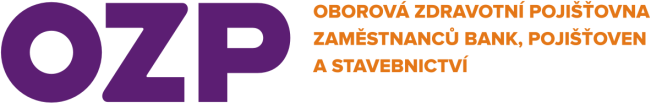 ke Smlouvě o podpoře a rozvoji systému                                   VITAKARTA ONLINESmluvní stranydále jen jako „Zhotovitel“v návaznosti na Smlouvu o podpoře a rozvoji systému VITAKARTA ONLINE ze dne 26. 3. 2015, ev. č. Objednatele 2015/OZP/72/0 (dále jen „Smlouva“) a Licenční smlouvu ze dne 26. 3. 2015, ev. č. Objednatele 2015/OZP/75/0 (dále jen „Licenční smlouva“) uzavírají tento dodatek č. 2 (dále jen „Dodatek“) k Dílčí smlouvě IS/20160120/OZP/LekovyManagement  ze dne 8. 3. 2016 ve znění dodatku č. 1 ze dne 8. 11. 2016:Předmět DodatkuPředmětem Dodatku je změna ustanovení článku I. odstavec 3 na toto znění: „Zhotovitel provede předmět plnění dle zadání nejpozději do 31. 8. 2017. Případný podrobný harmonogram plnění dohodnou oprávněné osoby stran.“Předmětem Dodatku je dále změna ustanovení článku III. odstavec 1b na toto znění: „Osoby oprávněné zastupovat smluvní strany ve věcném plnění: Za Objednatele:  xxxx                                                       Za Zhotovitele:    xxxxOstatní ustanovení Dílčí smlouvy IS/20160120/OZP/LekovyManagement zůstávají nezměněna. Závěrečná ustanoveníPodmínky výslovně neupravené tímto Dodatkem,  Dílčí smlouvou IS/20160120/OZP/LekovyManagement se řídí Smlouvou a Licenční smlouvou. Tato Dodatek je vyhotoven ve dvou stejnopisech, které mají platnost originálu, z nichž každá strana obdrží jeden výtisk. Oborová zdravotní pojišťovna zaměstnanců bank, pojišťoven a stavebnictvíOborová zdravotní pojišťovna zaměstnanců bank, pojišťoven a stavebnictvíOborová zdravotní pojišťovna zaměstnanců bank, pojišťoven a stavebnictvíse sídlem:Roškotova 1225/1, 140 21 Praha 4Roškotova 1225/1, 140 21 Praha 4zástupce:Ing. Radovan Kouřil – generální ředitelIng. Radovan Kouřil – generální ředitelIČO:4711432147114321DIČ:CZ47114321CZ47114321zapsaná v obchodním rejstříku vedeném Městským soudem v Praze, oddíl A, vložka 7232dále jen jako „Objednatel“zapsaná v obchodním rejstříku vedeném Městským soudem v Praze, oddíl A, vložka 7232dále jen jako „Objednatel“zapsaná v obchodním rejstříku vedeném Městským soudem v Praze, oddíl A, vložka 7232dále jen jako „Objednatel“aSTYRAX, a.s.STYRAX, a.s.STYRAX, a.s.se sídlem:se sídlem:Zelený pruh 95/97, Praha 4, PSČ 140 00zástupce:zástupce:Ing. Petr Ulč, předseda představenstvaIČO:IČO:27416712DIČ:DIČ:CZ27416712zapsaná v obchodním rejstříku vedeném Městským soudem v Praze, oddíl B, vložka 10465zapsaná v obchodním rejstříku vedeném Městským soudem v Praze, oddíl B, vložka 10465zapsaná v obchodním rejstříku vedeném Městským soudem v Praze, oddíl B, vložka 10465je plátcem DPHje plátcem DPH         V Praze          dne: 6.1.2017           V Praze            dne: 6.1.2017 ....................................................................................................................Ing. Radovan Kouřilgenerální ředitelOborová zdravotní pojišťovna zaměstnanců bank, pojišťoven a stavebnictvíIng. Petr Ulčpředseda představenstvaSTYRAX, a.s.